Хижняковському, першому поселенцю на території майбутнього міста Павлоград. Соборна площа, яка знаходиться на перехресті вул. Центральної та Соборної- головна площа міста ,на якій відбуваються різні  міські заходи ,фестивалі ,конкурси. Найулюбленішим місцем відпочинку  в центрі міста -є сквер ім.Т.Г.Шевченка.  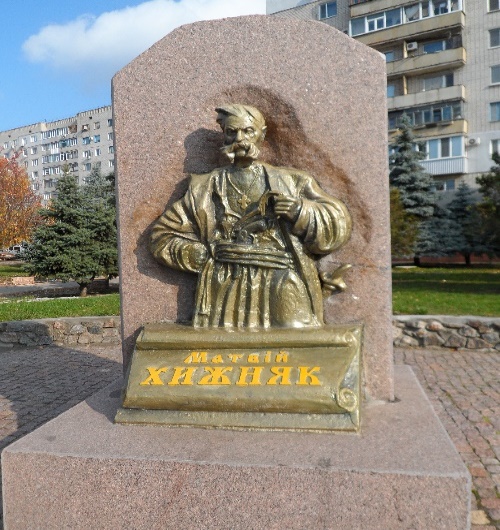 Багато є в   м. Павлограді  визначних та історичних місць і головною метою є увага громадськості  до збереження пам’яток історії, які ми повинні зберегти для майбутніх поколінь.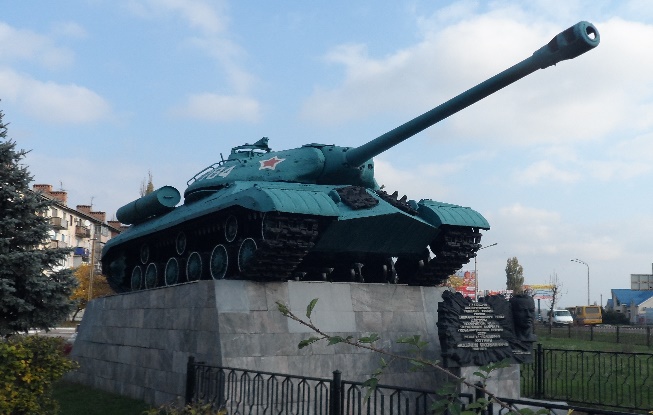   Т.І.Ведмідь, директор Павлоградського історико-краєзнавчого музею